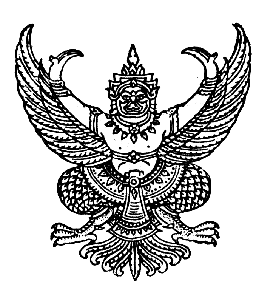    12  พฤษภาคม 2563เรื่อง   ขอเชิญคณะกรรมการเข้าร่วมประชุมช่วยเหลือประชาชนเรียน   คณะกรรมการช่วยเหลือประชาชนตำบลด่านช้างสิ่งที่ส่งมาด้วย  สำเนาคำสั่งองค์การบริหารส่วนตำบลด่าช้าง     จำนวน    1    ฉบับ 	ด้วยองค์การบริหารส่วนตำบลด่านช้าง ได้แต่งตั้งคณะกรรมการช่วยเหลือประชาชนตามระเบียบกระทรวงมหาดไทยว่าด้วยค่าใช้จ่ายเพื่อช่วยเหลือประชาชนตามอำนาจหน้าที่ขององค์กรปกครองส่วนท้องถิ่น พ.ศ.2560 และที่แก้ไขเพิ่มเติม (ฉบับที่ 2) พ.ศ.2561 ข้อ 11 ได้กำหนดให้มีคณะกรรมการช่วยเหลือประชาชนขององค์กรปกครองส่วนท้องถิ่น เพื่อให้องค์การบริหารส่วนตำบลเป็นไปตามระเบียบ หนังสือสั่งการ มีประสิทธิภาพและเกิดประโยชน์สูงสุดต่อประชาชน  	ในการนี้ องค์การบริหารส่วนตำบลด่านช้าง กำลังดำเนินการช่วยเหลือเพื่อบรรเทาทุกข์ของประชาชนที่กำลังเดือดร้อน ดังนี้ 	เรื่องการเกิดประสบภัย (วาตภัย) ฟ้าผ่า บ้านโนนเพ็ด หมู่ที่ 8 เสียชีวิตทันที จำนวน 2 ราย ดังนี้ 		รายที่ 1 นางอัจรา  นวลกระแส อายุ 30 ปี แต่งงานแล้วไม่มีมีบุตร ธิดา อาศัยอยู่กับมารดา มีฐานะที่ยากจน 		รายที่ 2 นางลำไย มาลาศรี อายุ 48 ปี แต่งงานแล้วมีบุตรธิดา 1 คน อาศัยอยู่กับบุตรธิดา มีฐานะที่ยากจน		เพื่อเป็นการเหลือประชาชนตามระเบียบดังกล่าวข้างต้น องค์การบริหารส่วนตำบลด่านช้าง จึงขอเรียนเชิญคณะกรรมการทุกท่านเข้าร่วมประชุม เพื่อพิจารณาช่วยเหลือโดยเร่งด่วน ในวันที่ 14 พฤษภาคม 2563 เวลา 09.30 น. ณ ห้องประชุมองค์การบริหารส่วนตำบลด่านช้าง 	จึงเรียนมาเพื่อโปรดเข้าร่วมประชุมโดยพร้อมเพรียงกัน			                                             ขอแสดงความนับถือ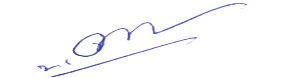 				                                 (นายทองแดง  ถาพิลา)					            นายกองค์การบริหารส่วนตำบลด่านช้างสำนักปลัดโทร/โทรสาร  ๐-๔๔๙๗-๕๐๒๑    การประชุมคณะกรรมการช่วยเหลือประชาชนองค์การบริหารส่วนตำบลด่านช้างวันที่ 14 พฤษภาคม พ.ศ.2563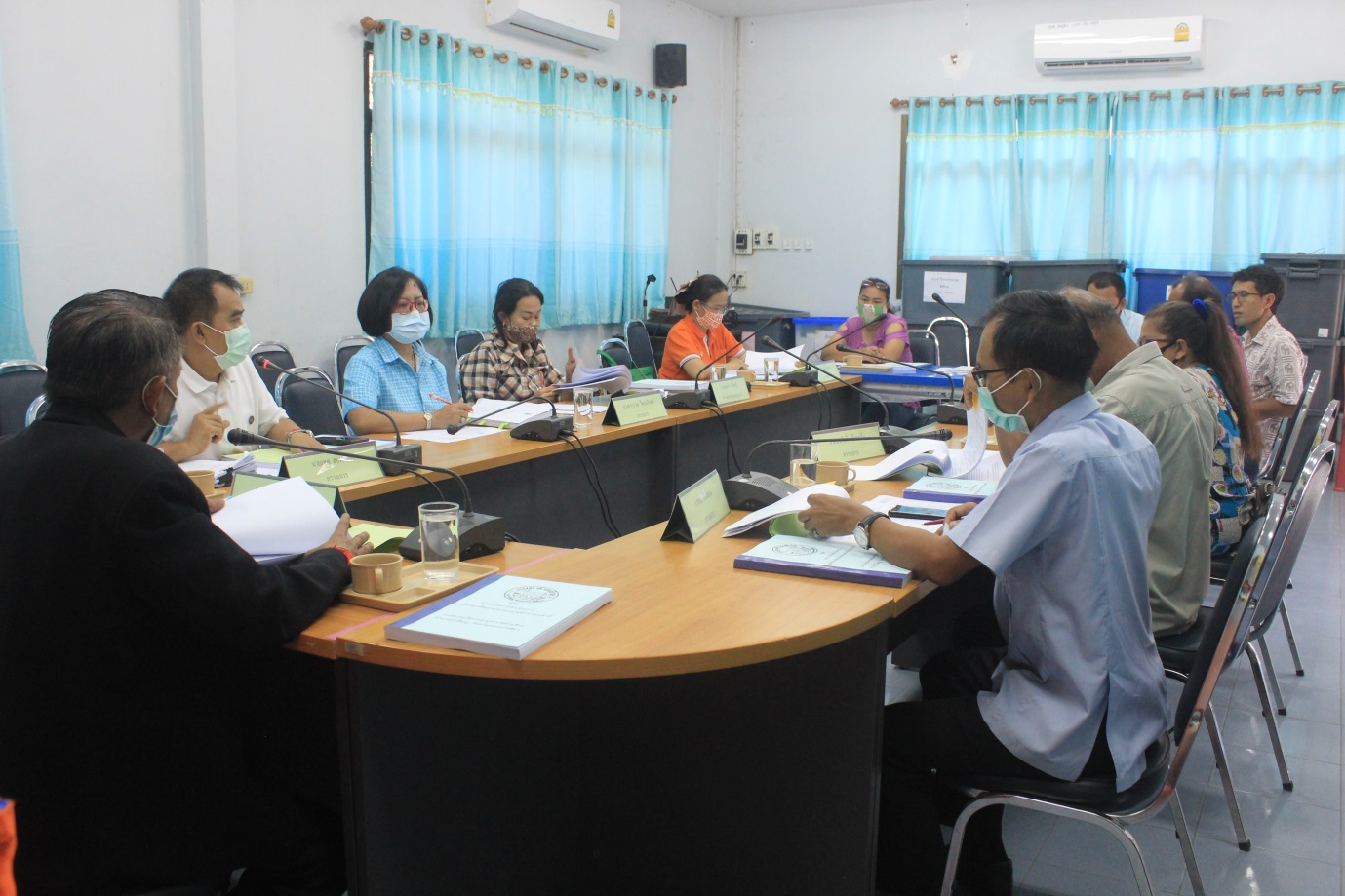 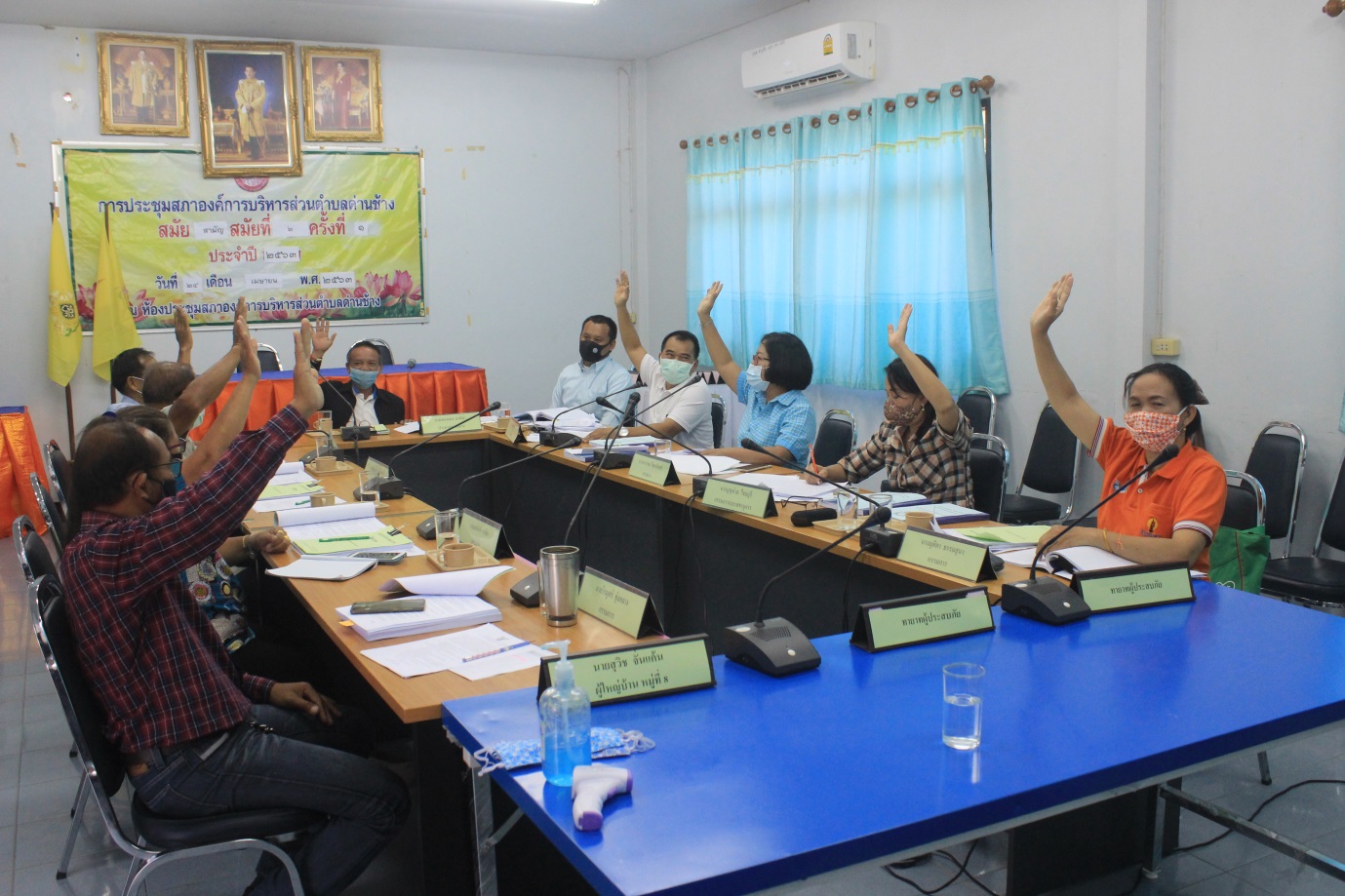 